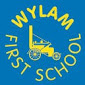 WYLAM FIRST SCHOOLVACANCY:  NQT (Newly Qualified Teacher)Contract Type:Fixed Term Contract for 1 year initially, to start 2 September 2019Working Pattern:Full time Salary:Main Pay ScaleWylam First School is a successful and popular small, inclusive school set in a beautiful semi-rural location.  We have enthusiastic and friendly pupils, together with dedicated and hardworking staff and a governing body.  Further information about our school can be found on our website.  Our Governors are looking to appoint an enthusiastic and highly motivated NQT (Newly Qualified Teacher) for our Year 4 class from 2 September 2019.  The main duties of this role are set out in the Job Description available from this website.We are strongly committed to safeguarding and promoting the welfare of all children and young people and expect all staff to share this commitment.  An enhanced Disclosure and Barring Service (DBS) disclosure is required for this post.Informal discussions or visits to the school are encouraged.  Please contact Angela Lough (Office Manager) to arrange a visit on 3 or 4 June – telephone 01661 852771.
Application forms can be downloaded from this website and are also available from the school by telephoning the school office.  Completed applications should be returned directly to Wylam First School either by post or e-mail:Wylam First SchoolBell RoadWylamNorthumberland  NE41 8EHEmail  admin@wylam.northumberland.sch.ukClosing date:  12noon on 10 June 2019Interview dates:  12 and 13 June 2019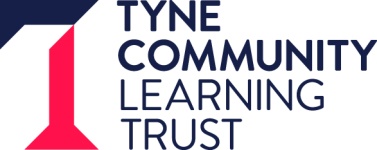 